МІНІСТЕРСТВО ОСВІТИ І НАУКИ УКРАЇНИХЕРСОНСЬКИЙ ДЕРЖАВНИЙ УНІВЕРСИТЕТМЕДИЧНИЙ ФАКУЛЬТЕТ КАФЕДРА ФІЗИЧНОЇ ТЕРАПІЇ ТА ЕРГОТЕРАПІЇЗАТВЕРДЖЕНОна засіданні кафедри фізичної терапії та ерготерапіїпротокол від 28 серпня 2023 р., № 1завідувачка кафедри  (проф. О.В. Лаврикова)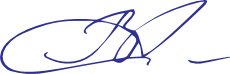 СИЛАБУС НАВЧАЛЬНОЇ ДИСЦИПЛІНИ/ОСВІТНЬОЇ КОМПОНЕНТИОК 26 ФІЗИЧНА РЕАБІЛІТАЦІЯ ПРИ ЗАХВОРЮВАННЯХ СЕРЦЕВО-СУДИННОЇ СИСТЕМИОсвітня програма Фізична терапія, ерготерапія першого (бакалаврського) рівня Спеціальність 227 Фізична терапія, ерготерапіяГалузь знань 22 Охорона здоров’яІвано-Франківськ 2023Опис курсуАнотація курсуЗгідно даним ВООЗ та Міністерства охорони здоров’я, захворювання органів серцево-судинної системи на протязі багатьох років  посідають одне з головних місць серед загальної захворюваності та серед основних причин, які  викликають інвалідизацію та смертність населення. Серцево-судинні захворювання лікують комплексно, одним з напрямків відновлення здоров’я є фізична реабілітація. В курсі розглядаються різні захворювання серця і судин та особливості фізичної терапії, ерготерапії при них у лікарняному та після лікарняному періодах реабілітації. Фізична реабілітація  поліпшує якість лікування, запобігає можливим ускладненням при  захворюваннях, прискорює відновлення функцій серцево-судинної системи, тренує і загартовує організм, повертає працездатність, зменшує ймовірність інвалідизації.Мета та завдання курсу.Мета курсу – отримання студентами знань з основних захворювань серцево-судинної системи та знань щодо застосування методів фізичної реабілітації при цих захворюваннях.Завдання курсу:Методичні: дати теоретичні знання про основні захворювання та методи фізичної реабілітації  при захворюваннях серцево-судинної системи.Пізнавальні: дати уявлення про сучасний стан захворюваності серцево-судинної системи, про показання та протипоказання до застосування різних методів фізичної реабілітації при цих захворюваннях.Практичні: дати змогу майбутнім фахівцям опанувати практичними навичками з методів фізичної реабілітації при захворюваннях серцево-судинної системи.Програмні компетентності та результати навчання Особистісно-професійні компетенції (соціальні, комунікативні та інформаційні) можуть стати орієнтиром для викладача при організації самостійної роботи студентів.Інтегральна компетентність:ІК: здатність вирішувати складні спеціалізовані задачі та практичні проблеми, пов’язані з фізичною терапією та ерготерапією, що характеризуються комплексністю та невизначеністю умов, із застосуванням положень, теорій та методів медико-біологічних, соціальних, психолого-педагогічних наук.Загальні компетентності: ЗК 01. Знання та розуміння предметної області та розуміння професійної діяльності. ЗК 02. Здатність діяти на основі етичних міркувань (мотивів). ЗК 03. Навички міжособистісної взаємодії. ЗК 04. Здатність працювати в команді. ЗК 05. Здатність мотивувати людей та рухатися до спільної мети. ЗК 06. Здатність спілкуватися державною мовою як усно, так і письмово. ЗК 07. Здатність спілкуватися іноземною мовою. ЗК 08. Здатність планувати та управляти часом. ЗК 09. Навички використання інформаційних і комунікаційних технологій. ЗК 10. Здатність до пошуку, оброблення та аналізу інформації з різних джерел. ЗК 11. Здатність до самостійного визначення і аналізу закономірностей історико-культурних явищ та суспільних процесів в Україні в контексті європейського та світового простору.ЗК 12. Здатність вчитися і оволодівати сучасними знаннями. ЗК 13. Здатність застосовувати знання у практичних ситуаціях. ЗК 14. Здатність діяти соціально відповідально та свідомо. ЗК 15. Здатність реалізувати свої права і обов’язки як члена суспільства, усвідомлювати цінності громадянського (вільного демократичного) суспільства та необхідність його сталого розвитку, верховенства права, прав і свобод людини і громадянина в Україні. ЗК 16. Здатність зберігати та примножувати моральні, культурні, наукові цінності і досягнення суспільства на основі розуміння історії та закономірностей розвитку предметної області, її місця у загальній системі знань про природу і суспільство та у розвитку суспільства, техніки і технологій, використовувати різні види та форми рухової активності для активного відпочинку та ведення здорового способу життя. Спеціальні (фахові, предметні) компетентності:СК 01. Здатність пояснити пацієнтам, клієнтам, родинам, членам міждисциплінарної команди, іншим медичним працівникам потребу у заходах фізичної терапії, ерготерапії, принципи їх використання і зв'язок з охороною здоров’я. СК 02. Здатність аналізувати будову, нормальний та індивідуальний розвиток людського організму та його рухові функції. СК 03. Здатність трактувати патологічні процеси та порушення і застосовувати для їх корекції придатні засоби фізичної терапії, ерготерапії. СК 04. Здатність враховувати медичні, психолого-педагогічні, соціальні аспекти у практиці фізичної терапії, ерготерапії. СК 05. Здатність провадити безпечну для пацієнта/клієнта та практикуючого фахівця практичну діяльність з фізичної терапії, ерготерапії у травматології та ортопедії, неврології та нейрохірургії, кардіології та пульмонології, а також інших областях медицини. СК 06. Здатність виконувати базові компоненти обстеження у фізичній терапії та/або ерготерапії: спостереження, опитування, вимірювання та тестування, документувати їх результати (додаток 1).СК 07. Здатність допомогти пацієнту/клієнту зрозуміти власні потреби, обговорювати та пояснювати зміст і необхідність виконання програми фізичної терапії та ерготерапії. СК 08. Здатність ефективно реалізовувати програму фізичної терапії та/або ерготерапії. СК 09. Здатність забезпечувати відповідність заходів фізичної терапії та/або ерготерапії функціональним можливостям та потребам пацієнта/клієнта. СК 10. Здатність проводити оперативний, поточний та етапний контроль стану пацієнта/клієнта відповідними засобами й методами та документувати отримані результати (додаток 1). СК 11. Здатність адаптовувати свою поточну практичну діяльність до змінних умов. СК 12. Здатність надавати долікарську допомогу під час виникнення невідкладних станів. СК 13. Здатність навчати пацієнта/опікунів самообслуговуванню/догляду, профілактиці захворювань, травм, ускладнень та неповносправності, здоровому способу життя. СК 14. Здатність знаходити шляхи постійного покращення якості послуг фізичної терапії та ерготерапії.Програмні результати навчання:ПР 01. Демонструвати готовність до зміцнення та збереження особистого та громадського здоров'я шляхом використання рухової активності людини та проведення роз’яснювальної роботи серед пацієнтів/клієнтів, членів їх родин, медичних фахівців, а також покращенню довкілля громади. ПР 02. Спілкуватися усно та письмово українською та іноземною мовами у професійному середовищі, володіти фаховою термінологією та професійним дискурсом, дотримуватися етики ділового спілкування; складати документи, у тому числі іноземною мовою (мовами). ПР 03. Використовувати сучасну комп’ютерну техніку; знаходити інформацію з різних джерел; аналізувати вітчизняні та зарубіжні джерела інформації, необхідної для виконання професійних завдань та прийняття професійних рішень. ПР 04. Застосовувати у професійній діяльності знання біологічних, медичних, педагогічних та психосоціальних аспектів фізичної терапії та ерготерапії. ПР 05. Надавати долікарську допомогу при невідкладних станах та патологічних процесах в організмі; вибирати оптимальні методи та засоби збереження життя. ПР 06. Застосовувати методи й інструменти визначення та вимірювання структурних змін та порушених функцій організму, активності та участі (додаток 1) Стандарту вищої освіти за спеціальністю 227 Фізична терапія, ерготерапія галузі знань 22 Охорона здоров’я для першого (бакалаврського) рівня вищої освіти), трактувати отриману інформацію. ПР 07. Трактувати інформацію про наявні у пацієнта/клієнта порушення за Міжнародною класифікацією функціонування, обмеження життєдіяльності та здоров’я (МКФ) та Міжнародною класифікацією функціонування, обмеження життєдіяльності та здоров’я дітей та підлітків (МКФ ДП). ПР 08. Діяти згідно з нормативно-правовими вимогами та нормами професійної етики. ПР 09. Реалізувати індивідуальні програми фізичної терапії, ерготерапії. ПР 10. Здійснювати заходи фізичної терапії для ліквідації або компенсації рухових порушень та активності (додаток 2) Стандарту вищої освіти за спеціальністю 227 Фізична терапія, ерготерапія галузі знань 22 Охорона здоров’я для першого (бакалаврського) рівня вищої освіти. ПР 11. Здійснювати заходи ерготерапії для ліквідації або компенсації функціональних та асоційованих з ними обмежень активності та участі в діяльності. ПР 12. Застосовувати сучасні науково-доказові дані у професійній діяльності. ПР 13. Обирати оптимальні форми, методи і прийоми, які б забезпечили шанобливе ставлення до пацієнта/клієнта, його безпеку/захист, комфорт та приватність. ПР 14. Безпечно та ефективно використовувати обладнання для проведення реабілітаційних заходів, контролю основних життєвих показників пацієнта, допоміжні технічні засоби реабілітації для пересування та самообслуговування. ПР 15. Вербально і невербально спілкуватися з особами та групами співрозмовників, різними за віком, рівнем освіти, соціальною і професійною приналежністю, психологічними та когнітивними якостями тощо, у мультидисциплінарній команді. ПР 16. Проводити інструктаж та навчання клієнтів, членів їх родин, колег і невеликих груп. ПР 17. Оцінювати результати виконання програм фізичної терапії та ерготерапії, використовуючи відповідний інструментарій (додаток 1) Стандарту вищої освіти за спеціальністю 227 Фізична терапія, ерготерапія галузі знань 22 Охорона здоров’я для першого (бакалаврського) рівня вищої освіти), та за потреби, модифіковувати поточну діяльність. ПР 18. Оцінювати себе критично, засвоювати нову фахову інформацію, поглиблювати знання за допомогою самоосвіти, оцінювати й представляти власний досвід, аналізувати й застосовувати досвід колег.Обсяг курсу на поточний навчальний рік5. Ознаки курсуТехнічне й програмне забезпечення/обладнанняДемонстраційні таблиці. Мультимедійне обладнання: мультимедійний проектор, ноутбук, проекційний екран, смарт-телевізор.Навчальні диски DVD; презентації, електронні версії лекцій та інших методичних матеріалів.Презентації, відеоматеріали, електронні версії лекцій та інших методичних матеріалів. Політика курсу.Успішне складання підсумкового контролю можливе за умови 100% відвідування лекційних та практичних занять, очно, або дистанційно. Пропуск понад 25% занять без поважної причини буде оцінюватися незадовільно (FX). Особлива увага звертається на виконання правил академічної доброчесності. Будь-який випадок академічної недоброчесності може  призвести до неправильного рейтингу студентів, тому студенту, який буде спійманий на цьому, загрожує найнижча оцінка за певною формою контролю.Схема курсу9. Форма (метод) контрольного заходу та вимоги до оцінювання програмних результатів навчанняСеместр 7. Модуль 1. Фізична реабілітація при недостатності  серця, атеросклерозі, та артеріальній гіпертензії .Максимальна кількість балів за модуль – 60 балів:аудиторна робота – 48 балів:практичні роботи – 24 бали (по 4 бали за кожну із 6 практичних робіт);усне (письмове, тестове) опитування, комплекс вправ – 24 бали (по 4 бали за кожне із 6 практичних занять);Відвідування лекцій та ведення записів в робочому зошиті з лекційного матеріалу (2 бали за ведення робочого зошита)самостійна робота – 5 балів (за модуль 1).Контрольна робота – 5 балів (за модуль 1).Модуль 2. Фізична реабілітація при різних клінічних формах ішемічної хвороби серця.Максимальна кількість балів за модуль 40 балів:аудиторна робота – 30 балів:- практичні роботи – 20 балів (по 4 балів за кожну із 5 практичних робіт;          - усне (письмове, тестове) опитування, комплекс вправ – 10 балів (по 2 бали за кожне із 5 практичних занять).Відвідування лекцій та ведення записів в робочому зошиті з лекційного матеріалу (2 бали за введення робочого зошита)самостійна робота – 4 бали (за модуль 2).Контрольна робота – 4 бали (за модуль 2).Семестр 8. Модуль 3. Особливості фізичної реабілітації при вадах серця,  ревматизмі та захворюваннях судин.Максимальна кількість балів за модуль  – 60 балів:аудиторна робота – 48 балів:          - практичні роботи – 24 балів ( по 4 бали за кожну із 6 практичних робіт);          - усне (письмове, тестове) опитування, комплекс вправ – 24 балів (по 4 балів за кожне із 6 практичних занять).Відвідування лекцій та ведення записів в робочому зошиті з лекційного матеріалу (2 бали за ведення робочого зошита)самостійна робота – 5 балів (за модуль 3).Контрольна робота – 5 балів (за модуль 3).Контрольна (модульна) робота проводиться письмово за варіантами, або у формі тестування.Тестування відбувається в письмовій формі відповідно до тестових завдань або в електронній формі в синхронному / асинхронному режимі. Тестові завдання з предписаними відповідями з вибором тільки однієї правильної відповіді.Відповідність критеріїв оцінювання форм синхронного/ асинхронного навчання Критерії оцінювання за підсумковою формою контролю.Семестровий (підсумковий) контроль у 8 семестрі проводиться у формі екзамену, що проводиться як окремий контрольний захід. Форма проведення екзамену (усна); вид завдань (запитання за екзаменаційними білетами). Підсумкова оцінка визначається як сума балів, отриманих у результаті поточного оцінювання результатів навчання по завершенню вивчення усіх тем двох модулів та під час складання екзамену. Загальна оцінка складається:60 балів - поточне оцінювання (результати виконання всіх обов’язкових видів робіт);40 балів - результати підсумкового контролю. Максимальна кількість - 100 балів.Студенти можуть отримати до 10% бонусних балів за виконання індивідуальних завдань, підготовку презентації та наукової статті, участь у конференціях, конкурсах наукових робіт і предметних олімпіадах. Кількість балів за вибіркові види діяльності (робіт), які здобувач може отримати для підвищення семестрової оцінки, не може перевищувати 10 балів. Здобувач, який з поважних причин, підтверджених документально, не мав можливості брати участь у формах поточного контролю має право на його відпрацювання у двотижневий термін після повернення до навчання.Здобувачу, який не набрав прохідного мінімуму, надається можливість здачі матеріалу для отримання необхідної кількості балів з поточного контролю шляхом виконання запланованих у силабусі завдань, які не були ним попередньо виконані або були виконані незадовільно.Здобувач не допускається до складання екзамену, якщо кількість балів, одержаних за поточний контроль протягом семестру становитиме менше 20 балів.Розподіл балів, які отримують здобувачі, за результатами опанування ОК Фізична реабілітація при захворюваннях серцево-судинної системи, формою семестрового контролю якої є диференційований залік за підсумками 1 та 2 модулю та екзамен – 3 модуль.Шкала і критерії оцінювання навчальних досягнень синхронного/ асинхронного навчанняТаблиця переведення інституційних шкал оцінювання на основі ЄКТС10. Список рекомендованих джерел (наскрізна нумерація)ОсновніГригус І. М. Фізична терапія в кардіології: навчальний посібник / І. М. Григус, Л. Б. Брега. – Рівне : НУВГП, 2018. – 268 с.2. Внутрішні хвороби / [Р. О. Сабадишин, В. М. Баніт, І. М. Григус і ін.]; за ред. Р. О. Сабадишина. – Рівне : ВАТ “Рівненська друкарня”, 2004. – 544 с.3. Коляденко Г.І. Анатомія людини: підручник / Г.І.  Коляденко – К.: Либідь, 2001.- 384 с.4. Колоденко О. В. Сучасні підходи до фізичної реабілітації хворих з ішемічною хворобою серця та супутньою патологією після хірургічної реваскуляризації міокарду. Scientific Journal «ScienceRise: Medical Science». 2017. С. 28-32.5. Ликів О. О., Середенко Л. П., Добровольська Н. О. Лікувальна фізична культура при внутрішніх хворобах : практикум. – Донецьк : Дон. держ. мед. ун-т, 2002. – 163 с.6. Марченко О., Ломаковський О., Манжуловський В. Роль рухової активності у фізичній реабілітації хворих із захворюваннями серцево-судинної системи //Теорія і методика фізичного виховання і спорту. № 2. 2015. С. 101-1057. Мухін В.М. Фізична реабілітація: підручник / В.М.Мухін. – 3-тє вид., переробл. та доповн. – К.: Олімп. л-ра, 2009. – 488 с.:іл. 8. Попович Д. В., Коваль В. Б., Шафранський В. В., Салайда І. М. Реабілітація хворих із серцево-судинною патологією. // Вісник наукових досліджень. 2017. №1. С. 44-45.9. Порада А.М. Основи фізичної реабілітації: Навч. Посібник / А.М Порада, О.В. Солодовник, Н.Є. Прокопчук.-  2-е вид. – К.: Медицина, 2008.- 248 с.10. Терапія: підручник / Швед М.І., Пасєчко Н.В., Білик Л.С. та ін. – Тернопіль: ТДМУ, 2016. – 648 с.11. Швесткова О., Сладкова П. та кол. Фізична терапія: Підручник. Київ, 2019. 272 с.12. Шумаков В.О., Малиновська І.Е., Бабій Л.М., Терещенко Н.М. Реабілітація пацієнтів із серцево-судинними захворюваннями: історичні віхи, сучасні підходи, місце в клінічній практиці та виклики.  Український кардіологічний журнал. Т. 26. №4. 201Додаткові13. Балаж М. Ефективність програми фізичної реабілітації осіб із ішемічною хворою серця з метаболічним синдромом за біохімічними показниками крові/Марія Балаж //Теорія і методика фізичного виховання і спорту. – 2012. – № 3.– С.33–37.14. Бевзюк В.В. Рухова активність при захворюваннях серцево-судинної системи/ В.В Бевзюк.: метод.рекомендації для студентів факультету фізичного виховання та спорту всіх форм навчання та спеціалістів з фізичної реабілітації– Херсон, 2004. – 52 с.15. Dedieu N. Effects of a Cardiac Rehabilitation Program in Patients with Congenital Heart Disease / N. Dedieu, L. Fernández, E. Garrido–Lestache [et al.] // Open Journal of Internal Medicine. – 2014. – № 4. – Р. 22–27.16. Жарська Н. Застосування фізичної реабілітації у осіб з ішемічною хворобою серця у післялікарняному періоді / Наталія Жарська // Молода спортивна наука України : зб. наук. пр. з галузі фіз. культури та спорту. – Л., 2006. – Вип. 10, т. 4., кн. 2. – С. 50–53. А17. Івасик Н. О. Засоби фізичної реабілітації в екстреній допомозі при порушенні ритму та провідності серця / Івасик Н. О., Очеретна О. М., Чеховська М. Я. // Науковий часопис Нац. пед. ун-ту імені М. П. Драгоманова. Серія 15, Науково-педагогічні проблеми фізичної культури (фізична культура і спорт) : [зб. наук. пр.]. – К., 2013. – С. 530–535.18. Калініченко О. М. Керівні принципи аеробних вправ для серцевосудинної системи (9 питань про головне) / Калініченко О. М. // Педагогіка, психологія та медико-біологічні проблеми фізичного виховання і спорту : зб. наук. пр. / за ред. С. С. Єрмакова. – Х., 2005. – № 23. – С. 24–27.19. Курс лекцій з клінічної кардіології / За ред. д-ра мед. наук, проф. В. Й. Целуко. – Харків : Гриф. – 2004.Інтернет-ресурси24. https://sites.google.com/site/reabilitacialifer/masaz25. http://journals.uran.ua/index.php/1991-0177/article/view/5674826.https://studfile.net/preview/5080311/page:9/27. https://moz.gov.ua/article/health/jak-vijaviti-infarkt-i-scho-robiti-pri-sercevomu-napadi-komentue-ekspert28. file://C:/Users/User/Downloads/90053-188925-1-PB.pdf29. http://www.infiz.dp.ua/joomla/media/sport-visnik-pred/2015-01/2015-01-32.pdfНазва навчальної дисципліни/освітньої компонентиФізична реабілітація при захворюванні серцево-судинної системиВикладач Оксана Лаврикова (Oksana Lavrykova), кандидат біологічних наук, професор кафедриПосилання на сайтhttps://ksuonline.kspu.edu/course/view.php?id=4130Контактний тел.(0552) 32 67 54 E-mail викладачаLavrikova @ksu.ks.ua Графік консультаційЧетвер, 15.00-16:00, або за призначеним часомКількість кредитів/годинЛекції (год.)Практичні заняття (год.)Самостійна робота (год.)7 кредитів/ 210 годин40+ 10 = 5040 + 12 =4285 + 23 = 108Рік викладанняСеместрСпеціальністьКурс (рік навчання)Обов’язкова / вибіркова компонента4-й7,8-й227 Фізична терапія, ерготерапія4-ийОбов’язковаТиждень, дата, години (вказується відповідно до розкладу навчальних занять)Тема, планФорма навчального заняття, кількість години (аудиторної та самостійної роботи)Список рекомендованих джерелЗавданняМаксимальна кількість балівМОДУЛЬ 1. Фізична реабілітація при недостатності  серця, атеросклерозі, та артеріальній гіпертензії .МОДУЛЬ 1. Фізична реабілітація при недостатності  серця, атеросклерозі, та артеріальній гіпертензії .МОДУЛЬ 1. Фізична реабілітація при недостатності  серця, атеросклерозі, та артеріальній гіпертензії .МОДУЛЬ 1. Фізична реабілітація при недостатності  серця, атеросклерозі, та артеріальній гіпертензії .МОДУЛЬ 1. Фізична реабілітація при недостатності  серця, атеросклерозі, та артеріальній гіпертензії .МОДУЛЬ 1. Фізична реабілітація при недостатності  серця, атеросклерозі, та артеріальній гіпертензії .МОДУЛЬ 1. Фізична реабілітація при недостатності  серця, атеросклерозі, та артеріальній гіпертензії .Тиждень 1, 2Тема 1-2. Загальні поняття про захворювання серцево-судинної системи (ССС) та особливості їх фізичної реабілітації .1.Значення ССС для життєдіяльності організму.2.Місце серцево-судинних захворювань у загальній захворюваності населення та їх етіологія.                                                                                                               3.Основні захворювання ССС. 4.Характерні симптоми захворювань ССС.5. Основні методи фізичної реабілітації при цих захворюваннях. 6. Характеристика механізмів впливу ЛФК на організм людини при захворюваннях ССС.7. Характеристика механізмів впливу масажу на організм людини при захворюваннях ССС.8. Характеристика механізмів впливу фізіотерапії на організм людини при захворюваннях ССС.9. Характеристика впливу методів дієтотерапії, механотерапії та працетерапії на організм людини при захворюваннях СССЛекція – 2 год.;Практичне заняття – 2 год., Самостійна робота – 10 год.1.Григус І. М. Фізична терапія в кардіології: навчальний посібник / І. М. Григус, Л. Б. Брега. – Рівне : НУВГП, 2018. – 268 с.2. Мухін В.М. Фізична реабілітація: підручник / В.М.Мухін. – 3-тє вид., переробл. та доповн. – К.: Олімп. л-ра, 2009. – 488 с.:іл. 3. Порада А.М. Основи фізичної реабілітації: Навч. Посібник / А.М Порада, О.В. Солодовник, Н.Є. Прокопчук.-  2-е вид. – К.: Медицина, 2008.- 248 с.Самостійна, теоретична та практична підготовка за темою заняття.Виступи, відео,презентації.10Тиждень 3, 4Тема 3-4. Фізична реабілітація при недостатності кровообігу.1.Види і форми недостатності кровообігу, етіологія.2.Класифікація за ступенями недостатності кровообігу їх характеристика.3.Фізична реабілітація при недостатності кровообігу (серцевої) І ступеня.4. Фізична реабілітація при недостатності кровообігу ІІ ступеня (лікарняний та після лікарняний періоди).5. Фізична реабілітація при недостатності кровообігу ІІІ ступеня.Лекція – 4 год.;Практичне заняття – 4 год., Самостійна робота – 14 год.1.Григус І. М. Фізична терапія в кардіології: навчальний посібник / І. М. Григус, Л. Б. Брега. – Рівне : НУВГП, 2018. – 268 с.2. Мухін В.М. Фізична реабілітація: підручник / В.М.Мухін. – 3-тє вид., переробл. та доповн. – К.: Олімп. л-ра, 2009. – 488 с.:іл. 3. Порада А.М. Основи фізичної реабілітації: Навч. Посібник / А.М Порада, О.В. Солодовник, Н.Є. Прокопчук.-  2-е вид. – К.: Медицина, 2008.- 248 с.Самостійна, теоретична та практична підготовка за темою заняття.Виступи, відео,презентації.10Тиждень 5, 6Тема 5-6. Фізична реабілітація при атеросклерозі.1. Поняття про атеросклероз та його етіологію.2. Патогенез, роль печінки у захворюванні на атеросклероз3. Патоморфологія (стадії атеросклерозу).4. Клініка при ураженні артерій різної локалізації.5.  Особливості ФР при атеросклерозі.Лекція – 4 год.;Практичне заняття – 4 год., Самостійна робота – 10 год.1.Григус І. М. Фізична терапія в кардіології: навчальний посібник / І. М. Григус, Л. Б. Брега. – Рівне : НУВГП, 2018. – 268 с.2. Мухін В.М. Фізична реабілітація: підручник / В.М.Мухін. – 3-тє вид., переробл. та доповн. – К.: Олімп. л-ра, 2009. – 488 с.:іл. 3. Порада А.М. Основи фізичної реабілітації: Навч. Посібник / А.М Порада, О.В. Солодовник, Н.Є. Прокопчук.-  2-е вид. – К.: Медицина, 2008.- 248 с.Самостійна, теоретична та практична підготовка за темою заняття.Виступи, відео,презентації.10Тиждень 7, 8Тема 7-8. Артеріальна гіпертензія (АГ), її особливості та класифікації.1.АГ та її етіологія.2.Випадковий, основний та додатковий тиск.3. Визначення схильності до АГ (холодова проба).4. Патогенез АГ.5. Класифікації АГ (за: рівнем АТ; етіологією; характером прогресування  симптомів; рівнем ДАТ). 6.Клініка АГ.Лекція – 4 год.;Практичне заняття – 4 год., Самостійна робота – 12 год.1.Григус І. М. Фізична терапія в кардіології: навчальний посібник / І. М. Григус, Л. Б. Брега. – Рівне : НУВГП, 2018. – 268 с.2. Мухін В.М. Фізична реабілітація: підручник / В.М.Мухін. – 3-тє вид., переробл. та доповн. – К.: Олімп. л-ра, 2009. – 488 с.:іл. 3. Порада А.М. Основи фізичної реабілітації: Навч. Посібник / А.М Порада, О.В. Солодовник, Н.Є. Прокопчук.-  2-е вид. – К.: Медицина, 2008.- 248 с.Самостійна, теоретична та практична підготовка за темою заняття.Виступи, відео,презентації.10Тиждень 9, 10Тема 9-10. Стадії і фази розвитку АГ, гіпертонічні кризи та симптоматична гіпертонія.1.Стадії і фази розвитку АГ2. Віковий аспект АГ.3. Типи гіпертонічних кризів, етіологія, клініка.4. Перша допомога при гіпертонічних кризах.5. Симптоматичні гіпертонії.6.Ураження різних органів і систем при АГ. Лекція – 4 год.;Практичне заняття – 4 год., Самостійна робота – 10 год.1.Григус І. М. Фізична терапія в кардіології: навчальний посібник / І. М. Григус, Л. Б. Брега. – Рівне : НУВГП, 2018. – 268 с.2. Мухін В.М. Фізична реабілітація: підручник / В.М.Мухін. – 3-тє вид., переробл. та доповн. – К.: Олімп. л-ра, 2009. – 488 с.:іл. 3. Порада А.М. Основи фізичної реабілітації: Навч. Посібник / А.М Порада, О.В. Солодовник, Н.Є. Прокопчук.-  2-е вид. – К.: Медицина, 2008.- 248 с.Самостійна, теоретична та практична підготовка за темою заняття.Виступи, відео,презентації.10Тиждень 11, 12Тема 11-12. Фізична реабілітація при артеріальній гіпертензії 1.Основні принципи реабілітації хворих на АГ.2.Протипоказання до застосування методів ФР.3.Особливості ФР залежно від стадій АГ.4. Особливості ФР на стаціонарному етапі.5.Особливості ФР на поліклінічному етапі.6.Особливості санаторно-курортного лікування хворих на АГ.Лекція – 4 год.;Практичне заняття – 4 год., Самостійна робота – 12 год.1.Григус І. М. Фізична терапія в кардіології: навчальний посібник / І. М. Григус, Л. Б. Брега. – Рівне : НУВГП, 2018. – 268 с.2. Мухін В.М. Фізична реабілітація: підручник / В.М.Мухін. – 3-тє вид., переробл. та доповн. – К.: Олімп. л-ра, 2009. – 488 с.:іл. 3. Порада А.М. Основи фізичної реабілітації: Навч. Посібник / А.М Порада, О.В. Солодовник, Н.Є. Прокопчук.-  2-е вид. – К.: Медицина, 2008.- 248 с.Самостійна, теоретична та практична підготовка за темою заняття.Виступи, відео,презентації.10МОДУЛЬ 2. Фізична реабілітація при різних клінічних формах ішемічної хвороби серця (ІХС).МОДУЛЬ 2. Фізична реабілітація при різних клінічних формах ішемічної хвороби серця (ІХС).МОДУЛЬ 2. Фізична реабілітація при різних клінічних формах ішемічної хвороби серця (ІХС).МОДУЛЬ 2. Фізична реабілітація при різних клінічних формах ішемічної хвороби серця (ІХС).МОДУЛЬ 2. Фізична реабілітація при різних клінічних формах ішемічної хвороби серця (ІХС).МОДУЛЬ 2. Фізична реабілітація при різних клінічних формах ішемічної хвороби серця (ІХС).МОДУЛЬ 2. Фізична реабілітація при різних клінічних формах ішемічної хвороби серця (ІХС).Тиждень 13Тема 13-14. Ішемічна хвороба серця.1. Поняття та етіологія ІХС.2.Патогенез ІХС.3.Локалізація патологічного процесу у серці.4. Колатеральний кровообіг.5. Характеристика клінічних форм ІХС.Лекція – 4 год.;Практичне заняття – 4 год., Самостійна робота – 14 год.1.Григус І. М. Фізична терапія в кардіології: навчальний посібник / І. М. Григус, Л. Б. Брега. – Рівне : НУВГП, 2018. – 268 с.2. Мухін В.М. Фізична реабілітація: підручник / В.М.Мухін. – 3-тє вид., переробл. та доповн. – К.: Олімп. л-ра, 2009. – 488 с.:іл. 3. Порада А.М. Основи фізичної реабілітації: Навч. Посібник / А.М Порада, О.В. Солодовник, Н.Є. Прокопчук.-  2-е вид. – К.: Медицина, 2008.- 248 с.Самостійна, теоретична та практична підготовка за темою заняття.Виступи, відео,презентації.10Тиждень 14Тема 15-16. Стенокардія, її види і ступені 1. Стенокардія напруження, клінічна картина нападу, його тривалість.2.Етіологічні фактори нападу стенокардії.3. Фактори, що припиняють напад стенокардії.4.Клінічна характеристика хворих на   стенокардію різних функціональних класів.Лекція – 4 год.;Практичне заняття – 4 год., Самостійна робота – 10 год.1.Григус І. М. Фізична терапія в кардіології: навчальний посібник / І. М. Григус, Л. Б. Брега. – Рівне : НУВГП, 2018. – 268 с.2. Мухін В.М. Фізична реабілітація: підручник / В.М.Мухін. – 3-тє вид., переробл. та доповн. – К.: Олімп. л-ра, 2009. – 488 с.:іл. 3. Порада А.М. Основи фізичної реабілітації: Навч. Посібник / А.М Порада, О.В. Солодовник, Н.Є. Прокопчук.-  2-е вид. – К.: Медицина, 2008.- 248 с.Самостійна, теоретична та практична підготовка за темою заняття.Виступи, відео,презентації.10Тиждень 15Тема 17 -18. Фізична реабілітація при ішемічній хворобі серця 1. Лікарняний період реабілітації хворих на стенокардію (режими: постільний, палатний, вільний)а) ЛФК: завдання, протипоказання, особливості;б) лікувальний масаж завдання, особливості;в) фізіотерапія завдання, особливості.2. Післялікарняний період реабілітації хворих на стенокардію а) визначення толерантності до фізичного навантаження (ТФН)   і функціонального класу хворого ІХС;б) особливості застосування основних методів ФР(режими: щадний щадно-тренуючий, тренуючий).Лекція – 4 год.;Практичне заняття – 4 год., Самостійна робота – 12 год.1.Григус І. М. Фізична терапія в кардіології: навчальний посібник / І. М. Григус, Л. Б. Брега. – Рівне : НУВГП, 2018. – 268 с.2. Мухін В.М. Фізична реабілітація: підручник / В.М.Мухін. – 3-тє вид., переробл. та доповн. – К.: Олімп. л-ра, 2009. – 488 с.:іл. 3. Порада А.М. Основи фізичної реабілітації: Навч. Посібник / А.М Порада, О.В. Солодовник, Н.Є. Прокопчук.-  2-е вид. – К.: Медицина, 2008.- 248 с.Самостійна, теоретична та практична підготовка за темою заняття.Виступи, відео,презентації.10Тиждень 16Тема 19. Інфаркт міокарда, та його наслідки 1.Поняття про інфаркт міокарда, його етіологію, патогенез.2. Класифікації інфаркту.3. Стадії та періоди розвитку інфаркту.4. Клінічний прояв інфаркту.5. Система реабілітації при ІМ.Лекція – 2 год.;Практичне заняття – 2 год., Самостійна робота – 10 год.1.Григус І. М. Фізична терапія в кардіології: навчальний посібник / І. М. Григус, Л. Б. Брега. – Рівне : НУВГП, 2018. – 268 с.2. Мухін В.М. Фізична реабілітація: підручник / В.М.Мухін. – 3-тє вид., переробл. та доповн. – К.: Олімп. л-ра, 2009. – 488 с.:іл. 3. Порада А.М. Основи фізичної реабілітації: Навч. Посібник / А.М Порада, О.В. Солодовник, Н.Є. Прокопчук.-  2-е вид. – К.: Медицина, 2008.- 248 с.Самостійна, теоретична та практична підготовка за темою заняття.Виступи, відео,презентації.10Тиждень 17, 18Тема 20-21. Фізична реабілітація при інфаркті міокарда.1.Лікарняний етап реабілітації хворих на ІМ (режими: постільний, палатний, вільний)а) ЛФК: завдання, протипоказання, особливості;б) лікувальний масаж завдання, особливості;в) фізіотерапія завдання, особливості.2. Післялікарняний етап реабілітації хворих на ІМ. а) визначення толерантності до фізичного навантаження (ТФН)   і функціонального класу хворого ІХС;б) особливості застосування основних методів ФР(режими: щадний щадно-тренуючий, тренуючий).Лекція – 4 год.;Практичне заняття – 4 год., Самостійна робота – 12 год.1.Григус І. М. Фізична терапія в кардіології: навчальний посібник / І. М. Григус, Л. Б. Брега. – Рівне : НУВГП, 2018. – 268 с.2. Мухін В.М. Фізична реабілітація: підручник / В.М.Мухін. – 3-тє вид., переробл. та доповн. – К.: Олімп. л-ра, 2009. – 488 с.:іл. 3. Порада А.М. Основи фізичної реабілітації: Навч. Посібник / А.М Порада, О.В. Солодовник, Н.Є. Прокопчук.-  2-е вид. – К.: Медицина, 2008.- 248 с.Самостійна, теоретична та практична підготовка за темою заняття.Виступи, відео,презентації.10МОДУЛЬ 3.  Особливості фізичної реабілітації при вадах серця,  ревматизмі та захворюваннях судин.МОДУЛЬ 3.  Особливості фізичної реабілітації при вадах серця,  ревматизмі та захворюваннях судин.МОДУЛЬ 3.  Особливості фізичної реабілітації при вадах серця,  ревматизмі та захворюваннях судин.МОДУЛЬ 3.  Особливості фізичної реабілітації при вадах серця,  ревматизмі та захворюваннях судин.МОДУЛЬ 3.  Особливості фізичної реабілітації при вадах серця,  ревматизмі та захворюваннях судин.МОДУЛЬ 3.  Особливості фізичної реабілітації при вадах серця,  ревматизмі та захворюваннях судин.МОДУЛЬ 3.  Особливості фізичної реабілітації при вадах серця,  ревматизмі та захворюваннях судин.Тиждень 1Тема 22. Фізична реабілітація при ревматизмі 1.Поняття про ревматизм, його етіологію.2. Клініка, види активної фази перебігу хвороби.3.Особливості застосування методів фізичної терапії у лікарняному періоді реабілітації.4.Особливості застосування методів фізичної терапії у після лікарняному періоді реабілітації (санаторний, поліклінічний, диспансерний етапи).Лекція – 2 год.;Практичне заняття – 2 год., Самостійна робота – 4 год.1.Григус І. М. Фізична терапія в кардіології: навчальний посібник / І. М. Григус, Л. Б. Брега. – Рівне : НУВГП, 2018. – 268 с.2. Мухін В.М. Фізична реабілітація: підручник / В.М.Мухін. – 3-тє вид., переробл. та доповн. – К.: Олімп. л-ра, 2009. – 488 с.:іл. 3. Порада А.М. Основи фізичної реабілітації: Навч. Посібник / А.М Порада, О.В. Солодовник, Н.Є. Прокопчук.-  2-е вид. – К.: Медицина, 2008.- 248 с.Самостійна, теоретична та практична підготовка за темою заняття.Виступи, відео,презентації.10Тиждень 2Тема 23-24. Фізична реабілітація при набутих вадах серця (тиж.1, лк.– 4 год. практ.-4 год.)1.Поняття про вади серця, їх види та етіологію.2. Характеристика вроджених вад серця.3.Особливості набутих вад серця (недостатність мітрального клапану; стеноз мітрального отвору; недостатність аортального клапану; стеноз аортального отвору.4. Особливості застосування методів фізичної терапії у лікарняному періоді реабілітації при набутих вадах серця. 5. Особливості застосування методів фізичної терапії у після лікарняному періоді реабілітації при набутих вадах серця. Лекція – 2 год.;Практичне заняття – 2 год., Самостійна робота – 4 год.1.Григус І. М. Фізична терапія в кардіології: навчальний посібник / І. М. Григус, Л. Б. Брега. – Рівне : НУВГП, 2018. – 268 с.2. Мухін В.М. Фізична реабілітація: підручник / В.М.Мухін. – 3-тє вид., переробл. та доповн. – К.: Олімп. л-ра, 2009. – 488 с.:іл. 3. Порада А.М. Основи фізичної реабілітації: Навч. Посібник / А.М Порада, О.В. Солодовник, Н.Є. Прокопчук.-  2-е вид. – К.: Медицина, 2008.- 248 с.Самостійна, теоретична та практична підготовка за темою заняття.Виступи, відео,презентації.10Тиждень 3Тема 25. Фізична реабілітація при облітеруючому ендартерііті Поняття про облітеруючий ендартеріїт, його етіологію.Патогенез.Характеристика стадій облітеруючого ендартеріїту та їх клінічні синдроми за Шабановим.Характеристика ступенів облітеруючого ендартеріїту та їх особливості.Особливості застосування методів фізичної терапії при облітеруючому ендартеріїті.Протипоказання.Лекція – 2 год.;Практичне заняття – 2 год., Самостійна робота – 4 год.1.Григус І. М. Фізична терапія в кардіології: навчальний посібник / І. М. Григус, Л. Б. Брега. – Рівне : НУВГП, 2018. – 268 с.2. Мухін В.М. Фізична реабілітація: підручник / В.М.Мухін. – 3-тє вид., переробл. та доповн. – К.: Олімп. л-ра, 2009. – 488 с.:іл. 3. Порада А.М. Основи фізичної реабілітації: Навч. Посібник / А.М Порада, О.В. Солодовник, Н.Є. Прокопчук.-  2-е вид. – К.: Медицина, 2008.- 248 с.Самостійна, теоретична та практична підготовка за темою заняття.Виступи, відео,презентації.10Тиждень 4Тема 26. Фізична реабілітація при варикозному розширенні вен 1.Поняття про варикозне розширення вен, його етіологію.2.Патогенез ВРВ.3.Класифікація варикозного розширення вен міжнародна та за Савельєвим.4.Характеристика клінічних проявів ВРВ. 5 Особливості застосування методів фізичної терапії при ВРВ.6.Правила накладання бинта.7.Профілактика варикозного розширення вен.Лекція – 2 год.;Практичне заняття – 2 год., Самостійна робота – 4 год.Григус І. М. Фізична терапія в кардіології: навчальний посібник / І. М. Григус, Л. Б. Брега. – Рівне : НУВГП, 2018. – 268 с.2. Мухін В.М. Фізична реабілітація: підручник / В.М.Мухін. – 3-тє вид., переробл. та доповн. – К.: Олімп. л-ра, 2009. – 488 с.:іл. 3. Порада А.М. Основи фізичної реабілітації: Навч. Посібник / А.М Порада, О.В. Солодовник, Н.Є. Прокопчук.-  2-е вид. – К.: Медицина, 2008.- 248 с.Самостійна, теоретична та практична підготовка за темою заняття.Виступи, відео,презентації.10Тиждень 5Тема 27. Фізична реабілітація при  нейроциркуляторній дистонії (НЦД) 1.Поняття про НЦД та фактори, що сприяють її виникненню.2.Патогенез і клініка.3.Клінічні синдроми: пригранична гіпертонія, загальний дезадаптаційний синдром (ЗДС) та невротичні розлади при НЦД.4. Особливості застосування методів фізичної терапії при НЦД.Лекція – 2 год.;Практичне заняття – 2 год., Самостійна робота – 4 год.1.Григус І. М. Фізична терапія в кардіології: навчальний посібник / І. М. Григус, Л. Б. Брега. – Рівне : НУВГП, 2018. – 268 с.2. Мухін В.М. Фізична реабілітація: підручник / В.М.Мухін. – 3-тє вид., переробл. та доповн. – К.: Олімп. л-ра, 2009. – 488 с.:іл. 3. Порада А.М. Основи фізичної реабілітації: Навч. Посібник / А.М Порада, О.В. Солодовник, Н.Є. Прокопчук.-  2-е вид. – К.: Медицина, 2008.- 248 с.Самостійна, теоретична та практична підготовка за темою заняття.Виступи, відео,презентації.10Тиждень 6Тема 28. Фізична реабілітація при  артеріальній гіпотензії 1.Поняття про гіпотонічну хворобу, її етіологію і клініку.2.Механізм впливу фізичних вправ на хворих гіпотензією, правила застосування вправ з пресорним ефектом.3. Особливості застосування методів фізичної терапії у лікарняному періоді реабілітації при гіпотонічній хворобі.4. Особливості застосування методів фізичної терапії у після лікарняному періоді реабілітації при гіпотонічній хворобі.Практичне заняття – 2 год., Самостійна робота – 3 год.1.Григус І. М. Фізична терапія в кардіології: навчальний посібник / І. М. Григус, Л. Б. Брега. – Рівне : НУВГП, 2018. – 268 с.2. Мухін В.М. Фізична реабілітація: підручник / В.М.Мухін. – 3-тє вид., переробл. та доповн. – К.: Олімп. л-ра, 2009. – 488 с.:іл. 3. Порада А.М. Основи фізичної реабілітації: Навч. Посібник / А.М Порада, О.В. Солодовник, Н.Є. Прокопчук.-  2-е вид. – К.: Медицина, 2008.- 248 с.Самостійна, теоретична та практична підготовка за темою заняття.Виступи, відео,презентації.10№Види навчальної діяльності (робіт)Види навчальної діяльності (робіт)модуль 1модуль 2модуль 3модуль 3Сума балівСума балівОбов’язкові види навчальної діяльності (робіт)Обов’язкові види навчальної діяльності (робіт)Обов’язкові види навчальної діяльності (робіт)Обов’язкові види навчальної діяльності (робіт)Обов’язкові види навчальної діяльності (робіт)Обов’язкові види навчальної діяльності (робіт)Обов’язкові види навчальної діяльності (робіт)1.аудиторна робота (заняття у дистанційному режимі)аудиторна робота (заняття у дистанційному режимі)1.Практичні роботи (оформлена в зошит практичну роботу згідно методичних рекомендацій)Практичні роботи (оформлена в зошит практичну роботу згідно методичних рекомендацій)2420242468681.Усне опитуванняУсне опитування2410242458581.Відвідування лекцій та ведення записів в робочому зошиті з лекційного матеріалуВідвідування лекцій та ведення записів в робочому зошиті з лекційного матеріалу2222662.самостійна робота самостійна робота 5455993.Контрольна роботаКонтрольна робота5455994.Поточне оцінювання (разом)Поточне оцінювання (разом)604060605.Підсумковий контроль Підсумковий контроль 40406Разом балівРазом балів100100100100100100Вибіркові види діяльності (робіт)Вибіркові види діяльності (робіт)Вибіркові види діяльності (робіт)Вибіркові види діяльності (робіт)Вибіркові види діяльності (робіт)Вибіркові види діяльності (робіт)Вибіркові види діяльності (робіт)1- участь у наукових, науково-практичних конференціях, олімпіадах;- підготовка наукової статті, наукової роботи на конкурс- участь у наукових, науково-практичних конференціях, олімпіадах;- підготовка наукової статті, наукової роботи на конкурсmax 10Сума балів /Local gradeОцінка ЄКТСОцінка ЄКТСОцінка за національною шкалою/National gradeКритерії оцінювання навчальних досягнень90-100АexcellentВідмінноСтудент має глибокі міцні та системні знання з матеріалу змістових модулів, вільно володіє понятійним апаратом. Вміє застосовувати здобуті знання у процесі навчання та впроваджувати їх у свої професійну діяльність. 82-89ВgoodДобреСтудент має міцні ґрунтовні знання, але може допустити неточності, окремі помилки в формулюванні відповідей.74-81СgoodДобреСтудент знає програмний матеріал повністю, має практичні та теоретичні навички застосування знань з функціональної анатомії, але недостатньо вміє самостійно мислити.64-73DsatisfactoryЗадовільноСтудент знає основні теми змістових модулів, має уявлення про адаптаційні зміни в організмі під впливом фізичних навантажень та основи біомеханіки руху, але його знання мають загальний характер.60-63ЕsatisfactoryЗадовільноСтудент має прогалини в теоретичних знаннях та практичних вміннях. Замість чіткого термінологічного визначення пояснює матеріал на побутовому рівні.35-59FXfailНезадовільно з можливістю повторного складанняСтудент має фрагментарні знання з матеріалу змістових модулів. Не володіє термінологією, оскільки понятійний апарат не сформований. Не вміє викласти програмний матеріал. Практичні навички на рівні розпізнавання.1-34Ffailнезадовільно з обов’язковим повторним вивченням дисципліниСтудент повністю не знає програмного матеріалу, не працював в аудиторії з викладачем або самостійно.Оцінка за 200-бальною шкалоюОцінка за шкалоюЄКТСІнституційна 100-бальна шкалаУніверситетуОцінка за 100-бальноюшкалоюОцінка за національною шкалою12345170-200A90– 10095Відмінно164-169B82-8985Добре140-163C74-8177Добре127-139D64-7368Задовільно120-126E60-6361Задовільно70-119FX35-5947Незадовільно з можливістю повторного складання0-69F1-3417Незадовільно з обов’язковим повторним вивченням дисципліни